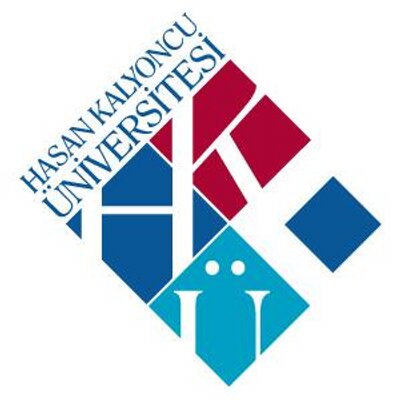 EĞİTİM ve MÜFREDAT KOORDİNATÖRLÜĞÜ GÖREV TANIMIBÖLÜMFAKÜLTELERÜNVANIKoordinatörBAĞLI OLDUĞU YÖNETİCİDekanKENDİSİNE BAĞLI BİRİMEğitim ve Öğretim Koordinatörlüğü Bölüm SorumlularıVEKÂLET EDEN ÜNVANEğitim ve Öğretim Koordinatörlüğü Diğer SorumlularıGÖREV VE SORUMLULUKLAR:Koordinatörlüğün görevi yetki ve sorumlulukları, öğretimde kalite, öğrenme ortamının yeterliliği ve öğrenme kazanımlarını kalitesi üzerinedir. Eğitim programlarının, ulusal ve uluslararası alanda değişen koşullara uyum sağlayacak güncellemelerinin yapılması, planlanan strateji ve politikalara ulaşmada başarı göstergelerinin oluşturulması, izlenmesi ve bunların raporlanmasıÖğretme ve öğrenme yöntemlerinin geliştirilmesi konularında teşvik edici düzenleme ve eylemlerin gerçekleştirilmesi ve öğrenci merkezli öğretme konusunda stratejilerin belirlenmesi ve bunların uygulamaya yansıtılmasıUygulanan öğretme ve öğrenme yöntemlerinin etkinliğinin izlenmesi, değerlendirilmesi ve raporlanması öğrenci, akademik personel ve dış paydaş geri bildirilmelerinin alınmasıProgram ve/veya mezun yeterliliklerini izleme, değerlendirme ve raporlamalarının yapılmasıProgram yeterliliğine dayalı ölçme ve değerlendirme yöntemlerinin geliştirilmesiProgram Güncelleme ve Dış paydaş çalışmalarında danışmanlık yapılmasıBirimlerin bölüm/programlarına ait müfredat ve ders planlarının Türkiye Yükseköğretim Yeterlikler Çerçevesi (TYYÇ) kapsamında oluşturulmasına yönelik çalışmaları yapmak,Müfredat iyileştirme çalışmaları, müfredat planları ve ders izlence formlarının hazırlanmasının sağlanması,Öğrenci iş yüküne dayalı ders tasarımının sağlanması konusunda yöntemleri belirlemekProgramın ders dağılımı dengesinin uygunluğu ve iyileştirilmesi için gerekli çalışmaların yapılmasıDers kazanımlarının program çıktıları ile uygunluğunun değerlendirilmesiGüz ve Bahar yarıyıllarında, her dönemde iki kere; dönem planlaması ve dönem kapanışı olmak üzere toplanmak; Koordinatörlük faaliyetlerini akademik takvim başlangıcından önce planlamak ve dönem faaliyetlerini dekanlığa raporla sunmak,Koordinatörlük sorumlusu, koordinatörlük toplantılarını organize eder ve koordinatörlük raporlarının hazırlanmasını sağlar,Koordinatörlükteki bölüm sorumluları üzerinde genel yönetim, denetim, işbölümü yapma, çalışma düzeni kurma, yetiştirme, hizmet içi eğitimi sağlama yetkilerine sahiptir. Yetkilerini, Dekanlığa karşı sorumlu olarak genel yönetim ilkelerine ve yönetmelik hükümlerine göre kullanır.DENEYİM1 yıldan Az (  )       1-2 Yıl ( x)            3-5 Yıl  (  )    5 yıldan Fazla ( )1 yıldan Az (  )       1-2 Yıl ( x)            3-5 Yıl  (  )    5 yıldan Fazla ( )TEMEL NİTELİKLER2547 Sayılı Yüksek Öğretim Kanunu’nda belirtilen genel niteliklere sahip olmak,Görevinin gerektirdiği düzeyde iş deneyimine sahip olmak,2547 Sayılı Yüksek Öğretim Kanunu’nda belirtilen genel niteliklere sahip olmak,Görevinin gerektirdiği düzeyde iş deneyimine sahip olmak,TEKNİK NİTELİKLERProf.Dr ( x   )  Doç.Dr ( x ) Dr.Öğr Üye (x )Prof.Dr ( x   )  Doç.Dr ( x ) Dr.Öğr Üye (x )                    HAZIRLAYAN                    ONAYLAYAN